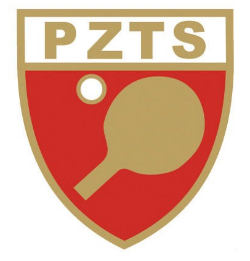 OŚWIADCZENIE ZAWODNIKA(Załącznik do wniosku o zmianę przynależności klubowej)Ja niżej podpisany, oświadczam, że zgodnie z wnioskiem o zmianę przynależności klubowej w sezonie 2020/2021 zobowiązuję się do reprezentowania nowego klubu sportowego:……………………………………………………………………………………………………………………..Równocześnie oświadczam, że:Rezygnuję z reprezentowania barw dotychczasowego klubu sportowego,Poinformowałem dotychczasowy klub sportowy o zamiarze zmiany przynależności klubowej,Nie mam żadnych zobowiązań finansowych w stosunku do mojego dotychczasowego klubu sportowego,Z moim dotychczasowym klubem sportowym rozliczyłem się z otrzymanego sprzętu sportowego.…………………………………………………………………………………………….Data, imię i nazwisko oraz podpis zawodnika lub opiekuna prawnegoSkan niniejszego oświadczenia, należy dołączyć do wniosku.